上海分公司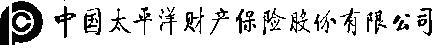 出 险 通 知 书注：“*”部分为必填项目，务必填写准确，填写不全或有误将影响理赔进度；银行账户必须提供本人储蓄账户（未成年人除外），开户行信息填写齐全。*被保险人*护照号码保险单号保险标的保险金额保险期限出险地点出险日期出险情况、主要原因及施救经过2024年2月19日开航的爱达“地中海”号邮轮因受恶劣天气的影响， 造成济州港口取消停靠，赔偿每位游客RMB400元。 出险情况、主要原因及施救经过2024年2月19日开航的爱达“地中海”号邮轮因受恶劣天气的影响， 造成济州港口取消停靠，赔偿每位游客RMB400元。 出险情况、主要原因及施救经过2024年2月19日开航的爱达“地中海”号邮轮因受恶劣天气的影响， 造成济州港口取消停靠，赔偿每位游客RMB400元。 出险情况、主要原因及施救经过2024年2月19日开航的爱达“地中海”号邮轮因受恶劣天气的影响， 造成济州港口取消停靠，赔偿每位游客RMB400元。 损失估计：损失估计：损失估计：损失估计：*持卡人：*开户银行名称：*开户银行信息：    省     市      支行*银行帐号：*联系人及电话：*持卡人：*开户银行名称：*开户银行信息：    省     市      支行*银行帐号：*联系人及电话：*被保险人（签名）：                  年   月   日*被保险人（签名）：                  年   月   日